Subject: Primary County, Phase number - D3 SubmittalD3 - Preliminary Bridge Submittal: 	Primary County: Project Code: Phase Number: Phase Location: Work Code: 	Project Directory Number:D3 Submittal Folder:  Place link of folder here Project Documentation File:  Place_link_here D3 Checklist Add information to address any incomplete items below:   Yes   N/A   No                 Updated typicals for correct dimensions and stationing                  Updated horizontal and vertical alignments                 S2 complete (stability berms complete)                 Ditch grades and ditch bar graph complete                 Entrances and crossovers (future labeled as future)                 Auxiliary and turn lanes including tapers shown                 Final interchange layouts and details                 Staging or detour runarounds shown                 Completed cross sections of mainline                 Completed cross sections of side roads                 Completed cross sections of accessways                 Completed cross sections of ramps and loops                 Cross sections at box culvert locations                 Skewed culvert locations (3 min., 1 on skew and 1 at each end perp. to CL)                 Cross section with estimate of stability berm and backslope benching locations                 Cross section of auxiliary and turn lanes including tapers                 Cross section of side road returns                 Cross section of entrancesMachine Guidance Electronic Files ChecklistAdd information to address any incomplete items below:   Yes   N/A   No                 Updated typical templates for correct dimensions feature and component naming                  Updated horizontal and vertical alignments                 Ditch grades present in 3D Breakline files and Terrains                 Entrances and crossovers present in 3D Breakline Files and Terrains                 Auxiliary and turn lanes including tapers shown in 3D Breakline and Terrains                 Completed 3D Breaklines and Terrains of mainline                 Completed 3D Breaklines and Terrains of side roads	                 Completed 3D Breaklines and Terrains of accessways                 Completed 3D Breaklines and Terrains of ramps and loops(For interstate inlay or reconstruction projects, or other outside agencies, place pdf on the FTP site and include the instructions to access the site with the email)These files have also been placed on the FTP site for FHWA retrieval.  See instructions below.If you have any questions or comments, feel free to email me. To: Meyer, Ronald;
Cc: Kennerly, Michael; Nicholson, Kent; Nelson, James S; Nop, Michael; Ellis, Jimmy; Poole, Chris; Wright, Eric; Hofer, Brad; Stokes, Danny; Swenson, Mark A; Jackson, Mike; Cuva, Nicole; Cagle, Gregory; Blue, Dana; Cook, Sarah; Dell, Mark; Bradley, Bryan; Smith, Brian; Ta, Dung; Harris, Rachel; Pohlen, Nathan; Brink, Kenneth; Poole, Angela;District 1:Smyth, Allison; Vortherms, Jeremey; Passick, Sean; Adey, Ben; Matulac, Donna;Location and Environment (Cultural, T&E, Water)Becker, Janee; Garton, Jill;Asberry, Claire; 	Boone, GreeneCarlson, Michael; Polk, Story, WebsterBeavers, Brandy; Jasper, PoweshiekSloppy, Mark; 	Marshall, TamaWalls, Brandon; Grundy, Hamilton, HardinDistrict 2:Humpal, Nickolas; Kelly, Mary; Erickson, Daryl; Smith, Kevin;Location and Environment (Cultural, T&E, Water)Bacon, Jeff; Struecker, Brock; Walls, Brandon; District 3:Felix, Jessica; Tymkowicz, Shane; Mulvihill, Kelly; Huju, Todd; Sievers, Laura; Location and Environment (Cultural, T&E, Water)Becker, Janee; Struecker, Brock; Carlson, Michael; District 4:Schram, Scott; Mayberry, Wes; Epperson, Nathaniel;Lechnowsky, Orest; Kohl, Jason;  Harrison, Pottawattamie, Mills, Fremont, Page, Montgomery, & ShelbyMalone, Travis; Mocha, Nicholas;  Audubon, Cass, Adams, Taylor, Guthrie, Adair, Union, Ringgold, Dallas, & MadisonCihacek, Joseph;  Harrison, Shelby, Pottawattamie, Mills, Montgomery, Fremont, & PageWaltersdorf, Bethany;  Audubon, Guthrie, Dallas, Cass, Adair, Madison, Adams, Union, Taylor, & RinggoldLocation and Environment (Cultural, T&E, Water)Woodcock, Jacob; Garton, Jill; Asberry, Claire;District 5:Younie, Bob; McElmeel, Steven; Clancy, Bonnie; Claeys, Mark;Location and Environment (Cultural, T&E, Water)Woodcock, Jacob; Beavers, Brandy; Garton, Jill; District 6:Schnoebelen, Jim; Tibodeau, Jesse; Flockhart, Steven; Location and Environment (Cultural, T&E, Water)Bacon, Jeff; Struecker, Brock; Sloppy, Mark;Major Alignment, Intersection and/or Interchange WorkIf major alignment changes are made at any point (such as bypasses, new interchanges, or significant changes, not just a 4-foot adjustment, etc.), please include: Bernhard, Charles;NEPA contacts whenever Federal Aid is involved.District 1,3 – Newell, DeeAnn; Ebel, Shelby;District 2,5 – Newell, DeeAnn; Leanos, Pedro;District 4,6 – Newell, DeeAnn; Schwake, Christine;When Machine Guidance Electronic Files are required:To: Thiel, Michael;CC: Nielsen, Stuart; Richardson, Curtis; Bowman, Tommy; Filides, Brandon;District TSMO Engineers:Swisher, Andy;   District 1, District 2 (except Blackhawk Co.), and I-35 in District 5Yates, Austin;   District 3 and District 4Abuissa, Newman;   District 6, District 5 (except I-35), and Blackhawk Co. (District 2)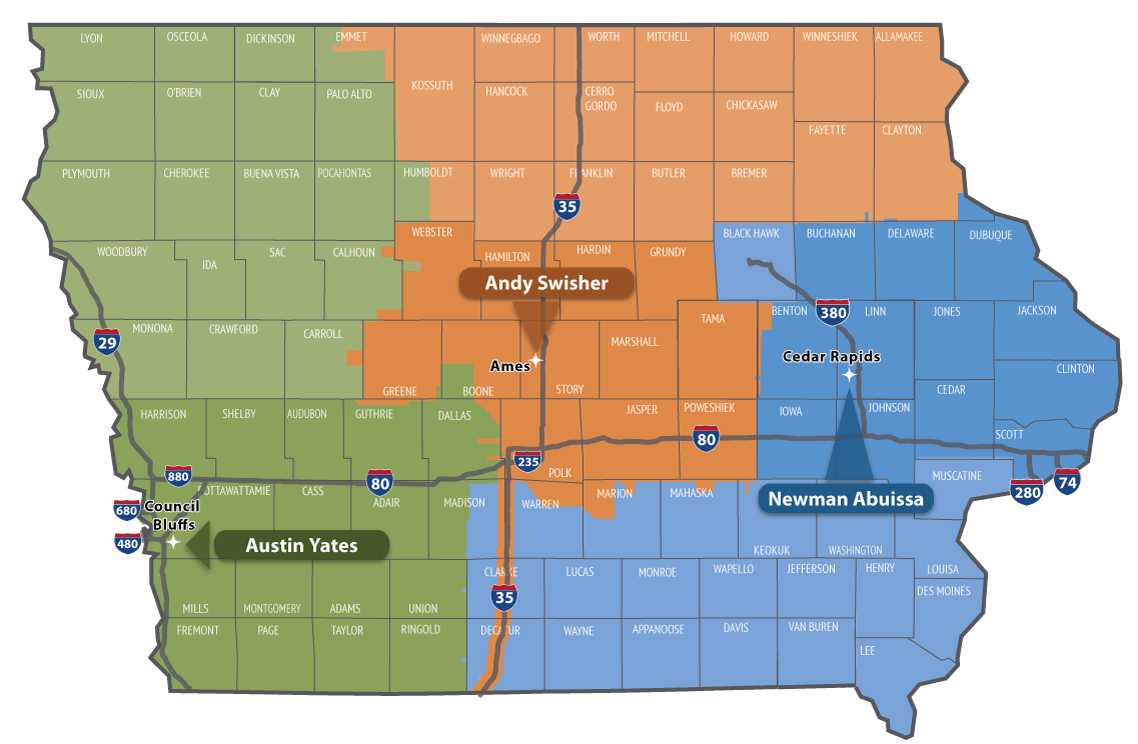 